Események, liturgikus programokEseménynaptár01.05. csütörtök 19.00 Szentségimádás01.06. péntek Vízkereszt, Urunk megjelenése - parancsolt ünnep01.08. vasárnap Urunk megkeresztelkedése01.09. hétfő 17.00 Felsősök csoportja01.09. hétfő 18.30 Ifi falka találkozó01.09. hétfő 19.30 Fiatal házasok csoportja 01.10. kedd  10.00 Baba-mama kör01.12. csütörtök 19.00 Ismerkedjünk a BibliávalA hét ünnepei Hétfőn: Nagy Szent Vazul és Nazianzi Szent Gergely püspökök, egyháztanítók Kedd: Jézus Szent nevePéntek: Vízkereszt, Urunk megjelenéseSzentmisék, liturgikus templomi események Vasárnap: 8.45 + Emma és Mária                    10.00    Rózsafüzér társulat tagjaiért                     18.30 + Márton család, Bors család, Ambrus + Gyula Hétfő:          7.00 élő Klára  Kedd:         18.30 + András Szerda:       7.00 Élő Zoltán  Csütörtök:18.30 + EndrePéntek:       7.00 + Mária                   18.30 + Julianna     Szombat:  18.30 + ErzsébetTemetések: 01.02.   9.00 Farkasrét / Plech Sándorné                       01.04. 15.00 Templom / Csapó István Lajosné HirdetésekJanuár 6-án, Vízkereszt ünnepén - amely parancsolt ünnep - szentmiséink 7.00-kor és 18.30-kor lesznek. A héten első csütörtök lesz. A szentmise után szentségimádás lesz 19.45-ig. Azt szeretném, ha az egyes első csütörtöki alkalmak vezetését egy-egy csoport felvállalná. Várom a jelentkezéseket! Kedves Testvérek! Több jelzés érkezett, hogy a csütörtöki Biblia óra későn kezdődik. Ugyanakkor a szentségimádáson is kevesebben vagyunk. Ezért a következő változtatást határoztam el: Szentségimádás a hónap első csütörtökén lesz, hosszabban, 19.45-ig. Ezekre szeretnék egy-egy csoportot meghívni, hogy vezesse az alkalmat.A hónap második és negyedik csütörtökön lesz a felnőtt hittan. A Biblia alapján nézzük meg hitünk különböző témáit. Ez a szentmise után 19 órakor fog kezdődni. Új elsőáldozós csoportA jövő ősszel elsőáldozáshoz járulni szándékozók megkezdik a felkészülésüket. A jelentkezők alapvetően az életkoruknak megfelelő, alsós vagy felsős hittan csoportba járjanak! Nagyjából havonta tartunk majd részükre külön felkészülést. Gondolatok a mai naphozÚj esztendőben, új szívekkelA mai nap számos szép gondolatot tár elénk. Egyrészt karácsony nyolcadát tartjuk. Egész héten Jézus születését ünnepeltük. Talán nemcsak a liturgiában, hanem számos találkozásban, együttlétben is. Ezekben a napokban több idő juthatott egymásra. Remélhetőleg Istenre is tudtunk kicsit jobban figyelni, akár egyedüllétben, akár családban vagy közösségi összejöveteleken.A nyolcadik nap a zsidóságban a névadás napja. Érdemes elgondolkodni, mit is jelent a nevem? Hogyan kaptam? Mit ad számomra a védőszentem? A név azt is jelentheti, hogy megszólítható vagyok. Kiemel a tömegből, személyes kapcsolatra ad lehetőséget. Istennek is van neve, megszólíthatom.A mai napon Szűz Máriát, mint Isten anyját ünnepeljük. Karácsony napján az emberré lett Istent ünnepel, aki valóság emberként született a földre. Ma Jézus valóságos Istenségét emeljük ki. Szűz Mária azért Istenanya, mert Jézus valóságos Isten. Szent VI. Pál pápa kezdeményezésére a mai nap a béke világnapja. Ferenc pápa idei üzenetében a vírus és a háború okozta válsághelyzetre mutat rá. Arra hív: „hogy a megtapasztalt válsághelyzet megváltoztassa a szívünket, vagyis engedjük, hogy ezen a történelmi pillanaton keresztül Isten megváltoztassa a világ és a valóság értelmezésének megszokott szempontjait. Nem gondolhatunk többé csak a személyes vagy a nemzeti érdekeink védelmére, hanem a közjó fényében, közösségi felelősséggel, vagyis egy mindenkit magában foglaló testvériségre nyitott „mi”-ként kell szemlélnünk magunkat. Nemcsak saját biztonságunkat kell keresnünk, hanem itt az ideje, hogy mindannyian egész társadalmunk és bolygónk gyógyulásáért dolgozzunk, megteremtve egy igazságosabb és békésebb világ alapjait, komolyan elkötelezve magunkat egy olyan jóra való törekvés mellett, amely valóban közös.”Új esztendőben, új szívekkel, új lendülettel induljunk, hogy teljesítsük mindazt, amit Isten feladatul ad, hirdetve a megváltás örömhírét, szolgálva a békét egymás között, és ezáltal az egész világon. Fülöp Ákos plébánosA rákosfalvai plébánia hírlevele belső használatra.Számlaszámunk: CIB bankműködés (egyházi adó): 11100104-19819019- 36000001Felelős kiadó Fülöp Ákos plébános„hogy életünk legyen és bőségben legyen”Szűz Mária Istenanyasága                  2023. január 1.  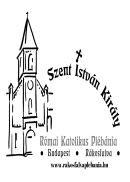 Üdvözlégy Szűzanya, te szülted a Királyt, aki az ég és föld Ura mindörökkön-örökké.Rákosfalvai Szent István Király Plébánia1144 Budapest, Álmos vezér tér 1. : 363-5976Honlap: rakosfalvaplebania.huEmail: iroda@rakosfalvaplebania.huLevelezőlista: rakosfalva@groups.ioPlébános: Fülöp ÁkosSzentmisék általános rendje:  vasárnap:   8.45; 10.00; 18.30hétköznap: hétfő, szerda 7.00,                      kedd, csütörtök, péntek, szombat 18.30Irodai ügyelet: hétfő – szerda – péntek: 16.00-17.30                            kedd – csütörtök: 9.00-12.00Olvasmány: Szám 6, 22-27 Így áldjátok meg Izrael fiait.  Szentlecke: Gal 4, 4-7 Amikor elérkezett az idők teljessége, Isten elküldte Fiát. Evangélium: Lk 2, 16-21 A Jézus nevet adták neki, mert így nevezte őt az angyal.